Frittata de macaroni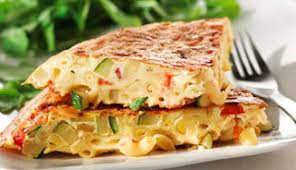 